Иванов Степан Денисович 1924г.р.Звание: красноармеец 
в РККА с 18.02.1943 года Место призыва: Дмитровский РВК, Курская обл., Дмитровский р-н№ записи: 18815496Архивные документы о данном награждении:I. Приказ(указ) о награждении и сопроводительные документы к нему- первая страница приказ или указа- строка в наградном спискеII. Учетная картотека- данные в учетной картотекеИванов Степан ДенисовичГод рождения: __.__.1924 
красноармеец 
в РККА с __.__.1943 года 
место рождения: Курская обл., Дмитриевский р-н, Н.-Першинский с/с№ записи: 1372199766

Перечень наград 
168/н13.11.1943Медаль «За отвагу»Иванов Степан ДенисовичГод рождения: __.__.1924 
место рождения: Курская обл., Дмитриевский р-н, д. Сухой Ровец 
№ наградного документа: 74 
дата наградного документа: 06.04.1985№ записи: 1515198191Орден Отечественной войны I степени 

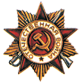 
Подвиг: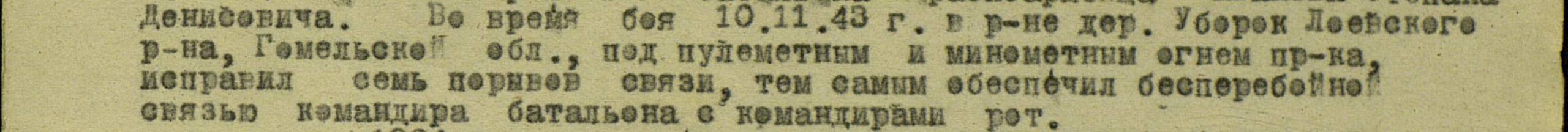 